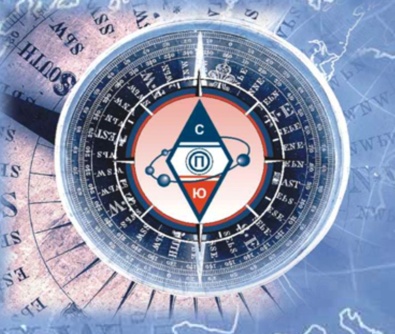 Союз предпринимателей «Южноприморский»с.Вольно-Надеждинское, ул. Пушкина 32 (4 этаж), 8 (42334) 2-07-85http://bis-souz.ruУВАЖАЕМЫЕ ПРЕДПРИНИМАТЕЛИ И РУКОВОДИТЕЛИ ОРГАНИЗАЦИЙ!Приглашаем вас принять участие в благотворительной акции в рамках «Декады инвалидов» и в преддверии Нового годапо сбору подарков для детей с ограниченными возможностями«Делай добрые дела!»Принимаются игрушки, книги, сладкие подарки, наборы для творчества.Сроки проведения акции с 26 ноября по 02 декабря 2018 года.Давайте вместе подарим радость детям!Пункт приёма находится в администрации ОТЦ «Дом быта» (с.В-Надеждинское, ул. Пушкина 32, 4 этаж)Получить дополнительную информацию можно: